,$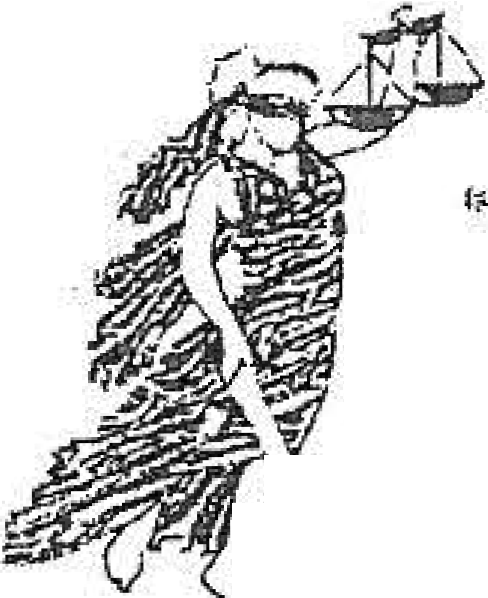 x;  CountyCourt(     \ \	VI  C T O  R I A\'.;COUNTY COURT OF VICTORIA250 William StreetMELBOURNE    VIC    3000DX 290078'CIVIL JURISDICTION RESULT SHEETCOMMON LAW DIVISIONCourt Ref:	Cl-14-98988Case Description:		Brad HALE  v BELLVOIR FOOTBALL CLUB, SOUTHERN REGIONAL JUNIOR FOOTBALL LEAGUE & BEACHFRONT CITY COUNCILEvent Type:	JudgmentJudge:	DYERDate of Order:	21 October 2016AppearancesPlaintiff:First & Second Defendants: Third Defendant:Mr P Shandell QC with Mr N SparrowMr J. Eaton QC with Mr A Rasmussen Mr A NormanORDERS:There be judgment entered for the Plaintiff in the sum of $589,525 together with interest agreed and fixed at $20,000.BY CONSENT:The Defendants are to pay the Plaintiff's costs on an indemnity basis from 25 July 2014.Certify for two counsel:
Senior Counsel fee on brief of $7700 per day (for 14 days) inclusive of GST, appearances, conferences, views and special preparation;
Junior Counsel fee on brief of $3850 (for 14 days) inclusive of GST, appearances, conferences, views and special preparation.
Further certify for counsel to hear reserved judgment in the sum of $1100 (inclusive of GST).Stay of execution of judgment for 14 days granted from 21 October 2016.His Honour Judge DyerPage 1 of 1